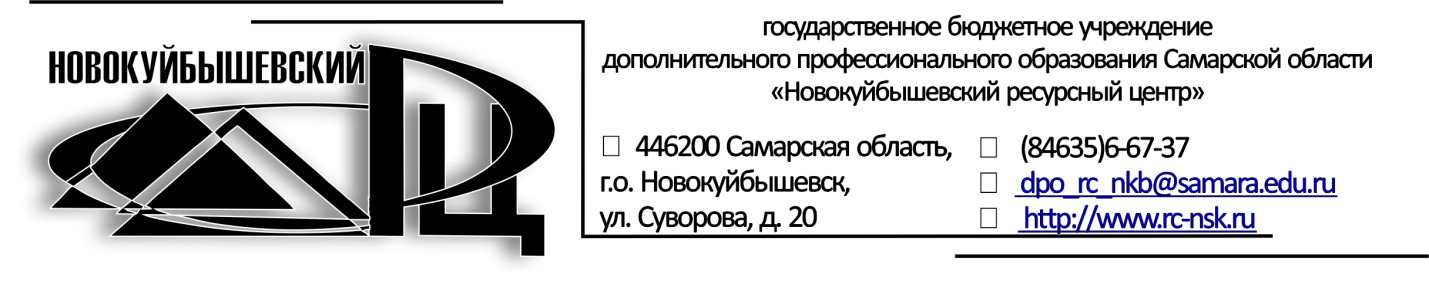 АНАЛИТИЧЕСКАЯ СПРАВКА
по результатам ОГЭ по географии
в общеобразовательных организациях Поволжского округа	На основании приказов Министерства Просвещения Российской Федерациии Федеральной службы по надзору в сфере образования и науки от 16.11.2022г. № 991/1145 «Об утверждении единого расписания и продолжительности проведения государственного выпускного экзамена по образовательным программам основного общего и среднего общего образования по каждому учебному предмету, требований к использованию средств обучения и воспитания при его проведении в 2023 г.» и от16.11.2022г. № 990/1144 «Об утверждении единого расписания и продолжительности проведения основного государственного экзамена по каждому учебному предмету, требований к использованию средств обучения и воспитания при его проведении в 2023 году» для обучающихся 9-ых классовв общеобразовательных организациях, подведомственных Поволжскому управлению 30 мая 2023 годасостоялся ОГЭ по географии.	Основной государственный экзамен по географии проводился в форме основного государственного экзаменав утвержденных пунктах проведения экзамена с привлечением общественных наблюдателей. В ОГЭ по географии в форме основного государственного экзамена30 мая 2023 года приняли участие 949 девятиклассников, что составляет 49,5% от общего числа выпускников 9-ых классов. Анализ количественных результатов выполнения работы позволил установить, что 864  обучающихся справились с работой. Успеваемость составила 91%. 85человек не освоили образовательный стандарт (9%). На «4» и «5» работу выполнили 554 человек, что составило 58,4% от общего количества, выполнявших работу. 100% уровень обученности и 100% качество  показали школы г.о. Новокуйбышевск: ГБОУ ООШ № 12; Волжского района:ГБОУ ООШ пос. Ровно-Владимировка,.Основные результаты ОГЭ по географии в сравнении по АТЕРезультаты в разрезе образовательных учрежденийДиаграмма распределения первичных баллов участников ОГЭ по географии в 2023 г. (количество участников, получивших тот или иной балл)ВЫВОДЫ о характере результатов ОГЭ 
по географии в 2023 году.В 2023 году участие в выполнении экзаменационной работы по географии в формате ОГЭ приняли выпускники всех школ Поволжского образовательного округа, кроме ГБОУ ООШ № 13.Распределение экзаменационных отметок по пятибалльной шкале показывает, что обученность участников экзамена по предмету составила 91%. Отметки «4» и «5» получили 58,4% проэкзаменованных выпускников основной школы. Преобладающей отметкой, полученной учащимися на экзамене, является отметка «4» (44%); 32,7% выпускников получили на экзамене отметку «3». Средний балл по пятибалльной шкале составляет 3,7 балла. Средний тестовый балл (максимальное количество баллов - 31) равен 19,3 балла.В текущем учебном году при проведении анализа результатов ОГЭ по географии были выделены результаты 151 выпускников:не набравшие минимальное количество баллов по предмету (85 чел, что составляет 9%), преодолевшиеминимальную границу с запасом в 1-2 балла (66 чел – 7%).Это означает, что количество участников с низким уровнем подготовки по предмету значительно больше, чем просто количество не преодолевших минимальную границу. Доля участников экзамена с высоким уровнем подготовки по географии в округе составляет 14,3%, однако из них 4,9% (73 чел.) участников, которые преодолели с запасом в 1-2 балла границу, соответствующую высокому уровню подготовки.Таким образом, считаем, что данное количество выпускников находится в зоне риска, так как имеется вероятность не достижения 26 баллов, что может привести  к снижению доли выпускников, получивших баллы, соответствующие высокому уровню подготовки. Это следует учесть при организации работы с аналогичной категорией участников ГИА  следующего года.Количество участников экзамена с высоким уровнем подготовки по географии в округе составляет 14,3%, однако 12,3% (117 чел.) участников, получившие 24-25 первичный балл, не смогли набрать 1-2 балла для преодоления границы отметки «5».Таким образом, потенциально доля  участников, показывающих высокие результаты, в округе может быть выше. Это следует учесть при организации работы с данной категорией участников следующего года.Анализ результатов выполнения отдельных заданий или групп заданий по предметуКраткая характеристика работы.Каждый вариант экзаменационной работы включает в себя 30 заданий, различающихся формой и уровнем сложности. Работа содержит 27 заданий с записью краткого ответа, 3 задания с развёрнутым ответом (12, 28 и 29), в двух из которых: в заданиях 12 и 29 – требуется записать полный обоснованный ответ на поставленный вопрос. За выполнение задания 12 с развёрнутым ответом в зависимости от полноты и правильности ответа выставляется от 0 до 2 баллов, выполнение заданий 28 и 29 с развёрнутым ответом оценивается 1 баллом. Экзаменационная работа по географии 2022 г. включает 15 заданий базового, 13 – повышенного и 2 задания высокого уровня сложности. Задания с развёрнутым ответом в экзаменационной работе различаются по уровню сложности.В каждый вариант КИМ 2023 г. включены задания, проверяющие знание содержания всех основных разделов курса географии основной школы и соответствие основным требованиям к уровню подготовки выпускников. Важной для ОГЭ является проверка сформированности умения извлекать и анализировать данные из различных источников географической информации. Источники географической информации в КИМ ОГЭ, кроме географических атласов, весьма разнообразны – это географические карты, представленные в заданиях (например, топографическая карта в задании 12 с развёрнутым ответом), статистические источники (таблицы, графики, диаграммы), а также тексты. На проверку сформированности умений по работе с текстом нацелены задания 28–29 с развёрнутым ответом.Для удобства анализа разделим работу на условные части: часть №1 – заданиябазового, повышенного, высокого уровней под № 1-11, 13-27, 30; часть №2 с развернутымтипом заданий высокого и повышенного уровней под № 12, 28, 29.Статистический анализ выполняемости заданий и групп заданий 
КИМ ОГЭ в 2023 годуАнализируя результаты выполнения ОГЭ по географии по группам обучающихся с различным уровнем подготовки, представленные в таблице выше, можно сделать следующие выводы:Группа обучающихся с «отличным» уровнем подготовки (балл от 26-31) составляет (14,3% от общего количества участников ОГЭ) и средний процент выполнения заданий этой группой учащихся составил 88,4%. Данная группа показывает высокий процент выполнения почти всех заданий КИМ. Затруднения вызвали задания 29 (42,6% выполнения).У группы учащихся с «хорошим» уровнем подготовки (балл от 19-25), вызвали определенные затруднения задания (№ 9, 28, 29, 30). Средний процент выполнения заданий в целом этой группой участников составил 70,2%, процент выполнения заданий данной группой обучающихся  выше допустимого уровня заданий любой сложности. Контингент этой группы составляет 44% от общего количества участников диагностической процедуры.Именно эти две категории обучающихся «вытянули» средний процент выполнения заданий в целом по Поволжскому образовательному округу. Группа обучающихся с «удовлетворительной» подготовкой (балл от 12-18)  составляет 32,7% от общего количества участников, средний процент выполнения заданий данной категорией выпускников составил 48,9%.  Процент выполнения заданий базового уровня данной группой участников составил 56,9%,  что является порогом допустимого значения для заданий данного уровня. Не справились учащиеся данной группы с заданиями № 9, 20 и 28. Базовыйуровеньсложности(часть1)Максимальный первичный балл за выполнение заданий базового уровня сложности –15,чтосоответствует 48,4%максимальногопервичногобаллазавыполнениезаданийданного уровня от максимального первичного балла за всю работу (31). Задания базового уровня имеют планируемый диапазон выполнения 60-90%. Задания базового уровня сложностипроверяют существенные элементы содержаниякурсаосновнойшколы,сформированностьувыпускниковнаучногомировоззренияигеографическойкомпетентности,овладениеразнообразнымивидамиучебнойдеятельности: владениегеографическойтерминологиейисимволикой;знаниегеографическихособенностей материков и океанов; географических особенностей природы России; знаниегеографических явлений и процессов в геосферах, взаимосвязи между ними, их изменения врезультатедеятельностичеловека;понимание,чтотакоегеографическаязональностьипоясность;знаниеипониманиеприродныхиантропогенныхпричинвозникновениягеоэкологических проблем на локальном, региональном и глобальном уровнях; знание омерах по сохранению природы и защите людей от стихийных природных и техногенныхявлений; умения определять, сравнивать, классифицировать; использование приобретенныхзнаний и умений в практической деятельности и повседневной жизни для определенияразличийвовремени, чтения картразличногосодержания.Диапазонвыполнениязаданийбазовогоуровнясложностив2023годувнашемокругесоставляетот  30,9%до93,3%.На уровне освоения и выше (более 60%) выполнены задания 1,2,4, 5,6,8,10,13,14,22,24. В этом диапазоне находятся результаты большинства заданий линий базового уровня.Повышенныйуровеньсложности(часть1)Работасодержитзаданияповышенногоуровнясответомввидечислаилипоследовательности цифр, одно задание – с развернутым ответом. Максимальный первичныйбалл за выполнение заданий повышенного уровня сложности – 14, что соответствует 45,1%максимального первичного балла за выполнение заданий данного уровня от максимальногопервичногобаллазавсю работу(31).Прианализерезультатоввыполнениязаданийповышеннойсложностискраткимответом в виде установления правильной последовательности, числа, слова по отдельнымгруппамучастниковучитывалось,чтоэлементысодержаниясчитаютсяосвоенными,аумения–сформированными,еслипроцентвыполнениязадания,проверяющегоданныйэлементсодержания илиумения, от 40до 60%.Свыполнениемразновидностейзаданийскраткимответомповышенногоуровнячасти1справилосьот34,2%до80,6%выпускников,участвующих в ОГЭ по географии в 2023 году.Лучшийрезультатэтогогода–80,6%привыполнениизаданий22.Задание 30 повышенного уровня сложности требует от выпускников умениявыделять(узнавать)существенныепризнакигеографическихобъектовиявленийпоразделам«Материки,океаны,народыистраны»,«НаселениеРоссии»,«Природно-хозяйственное районирование России». Линия заданий по-прежнему остаётся сложной длявыполнения, в этом году с заданием линии 30 справилось 34,2% припланируемомрезультате от 40до 60%.Заданиясразвернутымтипомответов  (Часть2)ВажнойдляОГЭявляетсяпроверкасформированностиуменияизвлекатьианализироватьданныеизразличныхисточниковгеографическойинформации(картыатласов,статистическиематериалы,диаграммы,текстыСМИ).Большоевниманиеуделяетсядостижениюобучающимитребований,направленныхнапрактическоеприменениегеографическихзнанийиумений.Сформированностьспособностейсамостоятельного творческого применения знаний иумений в практической деятельности,вповседневной жизнипроверяетсявзадании сразвернутымответом.Задания высокого уровня имеют планируемый процент выполнения не менее 40%.Максимальный первичный балл за выполнение заданий высокогоуровня сложности – 2,чтосоответствует 6,5%максимальногопервичногобаллазавыполнениезаданийданногоуровняотмаксимальногопервичногобаллазавсюработу(31).Заданийсразвернутымответом,вкоторыхтребуетсязаписатьполныйобоснованныйответнапоставленныйвопрос,три.Максимальныйпервичныйбаллзазадание№12–2,№28–1, №29–1.2 часть экзаменационной работы по географии содержит 3 задания с развернутымответом (задание базового, повышенного уровня сложности и задание высокого уровня сложности).Вызвалозатруднениеувыпускниковвсехгруппзадание 28 и 29, с проверяемыми элементами содержания поразличным темам:«Земная кора и литосфера: состав, строение и развитие»,«Гидросфера,еесостав.Мировойокеан.Поверхностныеиподземныеводысуши.Ледники», «Атмосфера»,«Биосфера,еёвзаимосвязисдругимигеосферами»,«ГеографическаяоболочкаЗемли».Даннаягруппавыпускниковнесмоглаобъяснитьсущественныепризнаки географических объектов и явлений, продемонстрировать знания и пониманияприродных и антропогенных причин возникновения геоэкологических проблем. Учителямгеографииследуетобратитьвниманиенапроблемныйипроектныйметодыизучениягеографиив контексте изучения геоэкологических проблем областиспривлечениемспециалистов региональныхвузов.Содержательный анализ выполнения заданий КИМ ОГЭ-9 
по географииАнализ выполнения первой части ОГЭ по географии заданий базового уровня: данная группа заданий предполагает запись  краткого ответа в виде одной цифры,  числа или слова.В  целом девятиклассники  с этим блоком заданий справились  более успешно. Результатыпо 12вопросам (№1,2,4,5,6,8,10,13,14,22,24)из15базовогоуровня укладываютсявдиапазонпланируемогопроцентавыполнения60-90: участники диагностической  работы продемонстрировали овладениебазовыми географическими понятиями и знаниями  географическойтерминологии, знаниями освойствах,признаках,размещенииосновныхгеографическихобъектов, понимание роли географиивформированиикачестважизничеловекаиокружающейегосредынапланете Земля, а также умения:- использоватьгеографическиезнаниядляописанияположенияивзаиморасположенияобъектов иявлений впространстве;-  сравниватьизученныегеографическиеобъекты, явления и процессы на основевыделенияихсущественныхпризнаков, выбиратьииспользоватьисточникигеографической информации(картографические), необходимыедлярешения  учебных, практико - ориентированныхзадач,атакжепрактическихзадачвповседневнойжизни;-  оценивать	характервзаимодействия деятельности  человекаикомпонентовприродывразныхгеографических условиях с точки зренияконцепцииустойчивогоразвития.По трем вопросам базового уровня процент выполнения заданий ниже планируемого  и составляет от 30,9% до 56,3%. Наибольшие затруднения у участников диагностической работы вызвали следующие задания: Задание № 9, проверяющее уровень овладения базовымигеографическими понятиями и знаниямигеографических моделей. С данным заданием справились 30,9% участников экзамена. Средний процент выполнения данного задания группой обучающихся с «неудовлетворительным»  уровнем подготовки составил 4,7%. Обучающиеся с «удовлетворительным» уровнем подготовки  выполнили это задание на 23,2%,  «хорошисты»  и «отличники» показали 34,2% и 54,4% выполнения соответственно.Ниже планируемых показателей с заданием №9 справились обучающиеся ГБОУ гимназия №1, ГБОУ ООШ № 12, ГБОУ ООШ № 17, ГБОУ ООШ № 18, ГБОУ ООШ № 2 п.г.т. Смышляевка, ГБОУ ООШ № 20, ГБОУ ООШ № 4, ГБОУ ООШ № 6, ГБОУ ООШ пос. Верхняя Подстепновка, ГБОУ ООШ пос. Ровно-Владимировка, ГБОУ СОШ "ОЦ "Южный город", ГБОУ СОШ "ОЦ" п.г.т. Рощинский, ГБОУ СОШ "ОЦ" с. Дубовый Умет, ГБОУ СОШ "ОЦ" с. Лопатино, ГБОУ СОШ "ОЦ" с. Подъем-Михайловка, ГБОУ СОШ № 1 "ОЦ" п.г.т. Смышляевка, ГБОУ СОШ № 3, ГБОУ СОШ № 7 "ОЦ", ГБОУ СОШ п.г.т. Петра Дубрава, ГБОУ СОШ пос. Просвет, ГБОУ СОШ с. Сухая Вязовка, ГБОУ СОШ с. Черноречье.Задание № 20, проверяющее уровень освоения системы знаний о свойствах,признакахиразмещенииосновныхгеографическихобъектов. Средний процент выполнения данного задания испытуемыми 56,3%.  Группа «отличников» показала 92,6% выполнение задания. На 67,2% с данным заданием справилась группа «хорошистов». У групп обучающихся с «удовлетворительным» и «неудовлетворительным» уровнем подготовки средний показатель  выполнения задания –37,7% и 11,8% соответственно.Ниже планируемых показателей с заданием №20 справились обучающиесяГБОУ ООШ № 11, ГБОУ ООШ № 15, ГБОУ ООШ № 17, ГБОУ ООШ № 18, ГБОУ ООШ № 20, ГБОУ ООШ № 21, ГБОУ ООШ № 4, ГБОУ ООШ № 9, ГБОУ ООШ пос. Верхняя Подстепновка, ГБОУ ООШ с. Яблоновый Овраг, ГБОУ СОШ "ОЦ" п.г.т. Рощинский, ГБОУ СОШ "ОЦ" с. Дубовый Умет, ГБОУ СОШ "ОЦ" с. Лопатино, ГБОУ СОШ № 1 "ОЦ" п.г.т. Смышляевка, ГБОУ СОШ № 5 "ОЦ", ГБОУ СОШ № 8 "ОЦ", ГБОУ СОШ поc. Черновский, ГБОУ СОШ с. Рождествено, ГБОУ СОШ с. Сухая Вязовка.Задание № 27, проверяющее умения использоватьгеографическиеположения и взаиморасположения  объектови явлений впространстве. Средний процент выполнения данного задания составляет 51,5. С этим заданием лучше справились «хорошисты» и «отличники». Средний процент выполнения данного задания составил 62% и 90,4% соответственно. У обучающихся с «удовлетворительным» уровнем подготовки процент выполнения задания-30,6%, а у группы «неуспевающих» средний процент выполнения задания составил 14,1%.Ниже планируемых показателей с заданием №27 справились обучающиеся ГБОУ гимназия №1, ГБОУ ООШ № 11, ГБОУ ООШ № 17, ГБОУ ООШ № 19, ГБОУ ООШ № 20, ГБОУ ООШ № 4, ГБОУ ООШ пос. Верхняя Подстепновка, ГБОУ СОШ "ОЦ" п.г.т. Рощинский, ГБОУ СОШ "ОЦ" с. Дубовый Умет, ГБОУ СОШ "ОЦ" с. Лопатино, ГБОУ СОШ № 3, ГБОУ СОШ № 3 п.г.т. Смышляевка, ГБОУ СОШ № 5 "ОЦ", ГБОУ СОШ № 7 "ОЦ", ГБОУ СОШ № 8 "ОЦ", ГБОУ СОШ с. Воскресенка, ГБОУ СОШ с. Рождествено, ГБОУ СОШ с. Черноречье.Анализ выполнения ОГЭ по  географии заданий повышенного и высокого уровня.Данная группа заданий предполагает запись  краткого ответа в виде одной цифры, числа, последовательности цифр или слова.По 12 вопросам (№ 3, 7, 12, 15, 16, 17, 18, 19, 21, 23, 25, 26) из 13 повышенного уровня сложности результаты  участников экзаменационной работы, за исключением группы школьников с «неудовлетворительным» уровнем знаний и частично группы обучающихся с «удовлетворительным» результатом, укладываются в диапазонпланируемого процента выполнения 40-60, а по 19 и 25 вопросам (87,4%  и 77,1% выполнения соответственно) значительно превышаютего.Обучающиесяумеют использовать географические знания дляописания положения ивзаиморасположенияобъектовиявлений в пространстве, решатьпрактическиезадачигеоэкологическогосодержаниядляопределениякачестваокружающейсредысвоейместности, классифицировать географическиеобъектыиявлениянаосновеихизвестныххарактерных свойств, понимаютгеографическиеследствиядвиженийЗемли, могут выбиратьииспользоватьисточникигеографической информации(картографические),необходимыедлярешения учебных, практико-ориентированныхзадач,атакжепрактическихзадачвповседневнойжизни.Поодному вопросу повышенного уровня процент выполнения заданий нижепланируемого.Онсоставляет  34,2%.Задание № 30, проверяющее  уменияиспользоватьгеографическиезнаниядляописаниясущественных признаков разнообразныхявленийипроцессоввповседневнойжизни. С данным заданием справились  34,1% участников экзаменационной работы. С этим заданием лучше справились «отличников», средний процент выполнения данного задания составил 80,9%. Группа с «хорошим» уровнем подготовки показала 41,6% выполнения задания. У обучающихся с «удовлетворительным» уровнем подготовки процент выполнения задания –12,6%, а у группы «неуспевающих» средний процент выполнения задания составил 2,4%. Ниже планируемых показателей с заданием №30 справились обучающиеся ГБОУ ООШ № 11, ГБОУ ООШ № 18, ГБОУ ООШ № 20, ГБОУ ООШ № 4, ГБОУ ООШ № 9, ГБОУ ООШ пос. Верхняя Подстепновка, ГБОУ ООШ пос. Самарский, ГБОУ СОШ "ОЦ" п.г.т. Рощинский, ГБОУ СОШ "ОЦ" с. Дубовый Умет, ГБОУ СОШ "ОЦ" с. Подъем-Михайловка, ГБОУ СОШ № 1 "ОЦ" п.г.т. Смышляевка, ГБОУ СОШ № 1 "ОЦ" п.г.т. Стройкерамика, ГБОУ СОШ № 3 п.г.т. Смышляевка, ГБОУ СОШ № 5 "ОЦ" г. Новокуйбышевска, ГБОУ СОШ поc. Черновский, ГБОУ СОШ с. Рождествено, ГБОУ СОШ с. Сухая Вязовка, ГБОУ СОШ с. Черноречье. По вопросам повышенного уровня сложности необходимо продолжить формирование  у школьников умений устанавливатьвзаимосвязимеждуизученнымиприродными,    социальными и экономическими  явлениями и процессами, реально наблюдаемыми географическими явлениямии процессами, умения использоватьисточникигеографическойинформации(картографические,статистические),необходимыедлярешенияучебныхзадач. Также необходимо научить обучающихся  выделять (узнавать) существенныепризнаки      географических      объектовиявлений, уметьиспользоватьгеографическиезнаниядляописаниясущественных признаков разнообразныхявленийипроцессоввповседневнойжизни, понимать особенности основныхотраслейхозяйстваРоссии,природно-хозяйственных зон и районов.По результатам выполнения вопросов высокого уровня сложности можно сделать следующие выводы: выпускники успешно справились с  заданием 11, где  756 обучающихся продемонстрировали  умения использоватьприобретенныезнанияиумениявпрактическойдеятельностииповседневнойжизнидлячтениякартразличногосодержания (средний процент выполнения данного задания составил 79,7%). С зданием 29 успешно справились лишь 147 девятиклассников, что говорит о несформированности  у обучающихся умений устанавливатьвзаимосвязимеждуизученнымиприродными,социальнымииэкономическимиявлениямиипроцессами, объяснять влияние изученныхгеографическихобъектовиявленийнакачествожизничеловекаикачествоокружающей его среды. Средний процент выполнения данного задания составил 15,5%.Нулевой процент выполнения задания №29 продемонстрировали обучающиеся ГБОУ ООШ № 12 пос. Шмидта, ГБОУ ООШ пос. Самарский, ГБОУ ООШ с. Яблоновый Овраг, ГБОУ СОШ "ОЦ" с. Лопатино.Анализ выполнения ОГЭ  по  географии заданий с развернутым ответом:В экзаменационной работе было представлено 3 задания с развернутым ответом:Задание 12 повышенного уровня сложности проверяет сформированность умений использовать географические знания для решения практических задач с использованием топографических карт. Выполнили данное задание 814 обучающихся, из которых 2 балла получили 600 человек (63,2%), по 1баллу –  участника процедуры (22,5%).  Процент выполнения данного  задания  составил 74,5%. 135 участников ОГЭ не научились  читать условные знаки топографической карты, определять по карте уклон земной поверхности, экспозицию склонов, характер поверхности.Ниже окружных показателей с заданием №12 справились обучающиеся ГБОУ гимназия №1, ГБОУ ООШ № 11, ГБОУ ООШ № 17, ГБОУ ООШ № 20, ГБОУ ООШ № 21, ГБОУ ООШ № 9, ГБОУ ООШ пос. Верхняя Подстепновка, ГБОУ СОШ "ОЦ "Южный город", ГБОУ СОШ "ОЦ" п.г.т. Рощинский, ГБОУ СОШ "ОЦ" с. Дубовый Умет, ГБОУ СОШ № 5 "ОЦ", ГБОУ СОШ № 7 "ОЦ", ГБОУ СОШ № 8 "ОЦ", ГБОУ СОШ п.г.т. Петра Дубрава, ГБОУ СОШ поc. Черновский, ГБОУ СОШ с. Курумоч, ГБОУ СОШ с. Сухая Вязовка, ГБОУ СОШ с. Черноречье.	Задание 28 базового уровня сложности проверяетовладениебазовымигеографическими понятиями и знаниямигеографическойтерминологии,умения классифицировать географическиеобъектыиявлениянаосновеихизвестныххарактерныхсвойств,использовать географические знания дляописаниясущественныхпризнаковразнообразных    явлений    и    процессовв повседневной жизни. С этим заданием успешно справились 24,2% участников процедуры. Несмотря на базовый уровень задания, успешно справившихся с данным заданием, незначительное количество. Оно, как и задание 29, остаются одними из самых сложных для участников процедуры.Хорошие знания и умения по данному вопросу продемонстрировали группы «отличников» (56,6% выполнения). У остальных участников экзаменационной работы не сформированыпредставленияи основополагающие теоретическиезнания оцелостностиинеоднородностиЗемли, обособенностяхприроды,жизни,культурыихозяйственнойдеятельностилюдей,экологическихпроблемахнаразныхматерикахивотдельныхстранах. Обучающиеся не овладели  основными   навыкаминахождения, использованияи презентации географической информации.Ниже окружных показателей с заданием №28 справились обучающиеся ГБОУ ООШ № 11, ГБОУ ООШ № 15, ГБОУ ООШ № 17, ГБОУ ООШ № 18, ГБОУ ООШ № 19, ГБОУ ООШ № 20, ГБОУ ООШ пос. Верхняя Подстепновка, ГБОУ ООШ с. Яблоновый Овраг, ГБОУ СОШ "ОЦ" п.г.т. Рощинский, ГБОУ СОШ "ОЦ" с. Дубовый Умет, ГБОУ СОШ "ОЦ" с. Лопатино, ГБОУ СОШ "ОЦ" с. Подъем-Михайловка, ГБОУ СОШ № 1 "ОЦ" п.г.т. Стройкерамика, ГБОУ СОШ № 3 п.г.т. Смышляевка, ГБОУ СОШ № 5 "ОЦ", ГБОУ СОШ № 8 "ОЦ", ГБОУ СОШ поc. Черновский, ГБОУ СОШ с. Воскресенка, ГБОУ СОШ с. Рождествено, ГБОУ СОШ с. Сухая Вязовка, ГБОУ СОШ с. Черноречье.Задание 29 высокого уровня сложности проверяет  у школьников сформированность уменийи навыков использования разнообразныхгеографических знаний в повседневнойжизнидляобъясненияиоценкиявленийи процессов, самостоятельногооценивания уровня безопасностиокружающей среды, адаптациик условиям территории проживания,соблюдения мер безопасности в случаеприродных стихийных бедствий итехногенныхкатастроф. Сданным заданием справились всего лишь 147  из 949 участников диагностической работы, что оставляет  15,5%. Большая часть обучающихся с «хорошим» и «удовлетворительным» уровнем подготовки, а также группа обучающихся с «низким» уровнем подготовки  не смогли объяснить существенные признаки географических объектов и явлений. Многие к выполнению заданий 28 и 29 даже не приступали.Ниже окружных показателей с заданием №29 справились обучающиеся ГБОУ ООШ № 11, ГБОУ ООШ № 12, ГБОУ ООШ № 15, ГБОУ ООШ № 17, ГБОУ ООШ № 19, ГБОУ ООШ № 20, ГБОУ ООШ пос. Верхняя Подстепновка, ГБОУ ООШ пос. Самарский, ГБОУ ООШ с. Яблоновый Овраг, ГБОУ СОШ "ОЦ" п.г.т. Рощинский, ГБОУ СОШ "ОЦ" с. Дубовый Умет, ГБОУ СОШ "ОЦ" с. Лопатино, ГБОУ СОШ № 1 "ОЦ" п.г.т. Смышляевка, ГБОУ СОШ № 1 "ОЦ" п.г.т. Стройкерамика, ГБОУ СОШ № 3 п.г.т. Смышляевка, ГБОУ СОШ № 5 "ОЦ", ГБОУ СОШ поc. Черновский, ГБОУ СОШ с. Курумоч, ГБОУ СОШ с. Рождествено, ГБОУ СОШ с. Черноречье. Анализ метапредметных результатов обучения, повлиявших на выполнение заданий КИМДля успешного выполнения заданий КИМ необходимасформированностьметапредметных результатов обучения. Слабаясформированностьметапредметных результатов отразилась на выполнении заданий 9, 13, 27, 28.Для успешного выполнения задания 9 необходимы навыки работы с масштабом и правильное измерение расстояний. С понятием «масштаб» учащиеся работают не только на уроках географии, а также на уроках математики.Слабаясформированность таких метапредметных результатов как ориентироваться в содержании текста и понимать его целостный смысл, а такжеанализировать, интерпретировать географическую информацию отразилось на выполнении задания базового уровня 28 (средний процент выполнения 24,2%). Недостаточнаясформированность таких базовых логических действий, как выявлять и характеризовать существенные признаки географических объектов, процессов и явлений;устанавливать существенный признак классификации географических объектов, процессов и явлений, основания для их сравнения повлияло на выполнение задания 27. Средний процент выполнения составил всего 51,5%, только 30,6% обучающихся, получивших отметку «3» справились с данным заданием.Задание 13 базового уровня сложности предполагает сформированность таких регулятивных действий, как самостоятельно составлять алгоритм решения географических задач. Используя данные задачи, необходимо найти долю продукции, вещества и т.п. от общего количества продукции, вещества и т.п. Слабаясформированность математической грамотности, а именно использование математики для решения практических задач в различных контекстах привело к низкому результату выполнения задания. С данным заданием справилось лишь 41% обучающихся, получивших отметку «3».Выводы об итогах анализа выполнения заданий, групп заданий:Перечень элементов содержания/умений, навыков, видов познавательной деятельности, освоение которых всеми школьниками региона в целом можно считать достаточным.На основании проведенного анализа основных результатов ОГЭ по географии можно выделить перечень элементов содержания, умений, видов деятельности, освоение которых всеми школьниками региона в целом можно считать достаточным. Это умения, формирование которых проверяют задания 1, 2, 6, 8, 10, 19:- формирование представлений о географии, её роли в освоении планеты человеком, о географических знаниях как компоненте научной картины мира / формирование представлений и основополагающих теоретических знаний об основных этапах географического освоения Земли;- формирование представлений и основополагающих теоретических знаний об особенностях природы, жизни, культуры и хозяйственной деятельности людей, экологических проблемах на разных материках и в отдельных странах;- формирование представлений и основополагающих теоретических знаний о целостности и неоднородности Земли как планеты людей в пространстве и во времени;- формирование умений и навыков использования разнообразных географических знаний в повседневной жизни для объяснения и оценки явлений и процессов;- овладение основами картографической грамотности и использования географической карты как одного из языков международного общения;- формирование умений и навыков использования разнообразных географических знаний в повседневной жизни для объяснения и оценки явлений и процессов / формирование первичных компетенций использования территориального подхода как основы географического мышления для осознания своего места в целостном, многообразном и быстро изменяющемся мире и адекватной ориентации в нём.Результат выполнения заданий, которые проверяют данные умения, более 70%. Приведенные данные позволяют сделать вывод о том, что уровень коммуникативной компетенции выпускников 9 классов достаточно высокий.В целом, обучающимися региона достаточно освоены элементы содержания всех основных разделов курса географии основной школы, выполнены основные требования к уровню подготовки выпускников.Перечень элементов содержания/умений, навыков, видов познавательной деятельности, освоение которых всеми школьниками региона в целом, а также школьниками с разным уровнем подготовки нельзя считать достаточным.Приведем перечень элементов содержания, умений, видов деятельности, усвоение которых всеми школьниками региона в целом нельзя считать достаточным. Это умения, формирование которых проверяет задание 28:- формирование представлений и основополагающих теоретических знаний о целостности и неоднородности Земли как планеты людей в пространстве и во времени; формирование представлений и основополагающих теоретических знаний об особенностях природы, жизни, культуры и хозяйственной деятельности людей, экологических проблемах на разных материках и в отдельных странах; овладение основными навыками нахождения, использования и презентации географической информации.Рекомендации по совершенствованию организации и методики преподавания учебного предметаВ рамках совершенствования организации и методики преподавания географии на основе выявленных типичных затруднений и ошибок рекомендуем при организации процесса обучения уделить особое внимание формированию навыков работы с текстом: умение находить информацию, извлекать её, интерпретировать, оценивать, аргументировать, применять в различных жизненных ситуациях. При организации самостоятельной работы в этом направлении рекомендуется использование приемов технологии развития критического мышления через чтение и письмо, в т.ч. приемы работы с текстами научного содержания, материалами из средств массовой информации, интернет-источников.Для овладения обучающимися понятийным аппаратом рекомендуется использовать различные графические формы фиксации понятийно-теоретической основы урока, изучаемые понятия связывать с практической деятельностью. Для этого возможно применять групповые формы работы, обучение в динамичных парах. Целесообразно давать упражнения на узнавание отдельных признаков понятий в разных контекстах, создавать схемы соподчиненности понятий, их взаимосвязей. Возможно, предложить сгруппировать понятия, связанные с одной темой, по разным признакам. При выстраивании системы понятий в процессе их сравнения происходит усвоение признаков, что может предотвратить их неверное использование.На разных этапах урока необходимо выполнение практических работ. Практические работы являются необходимым условием поэтапного формирования умений, входящих в состав предметных и метапредметных результатов освоения программы предмета «География». В процессе выполнения практических работ происходит не только формирование соответствующих умений, но и актуализация и закрепление формируемых базовых географических понятий, полученных ранее знаний об основных географических закономерностях, о размещении и об основных свойствах географических объектов. К основным рекомендуемым формам организации практических работ, наряду с индивидуальной, относятся парная и групповая.Одной из причин невыполнения отдельных заданий является несформированное умение извлекать информацию из такого источника, как географическая карта. Для формирования этого умения необходимо активнее использовать такие специфические приемы чтения карты, как приемы сравнения, наложения, описания географических объектов. На экзамене по географии в 9 классе учащимся разрешается использовать карты школьных географических атласов. Однако не у всех выпускников сформирована потребность обращаться к географическим картам для извлечения информации, необходимой для выполнения задания. Так, например, при определении региона России (города, природной зоны, страны) все признаки, упомянутые в кратком описании, могут быть проверены по картам. Карты атласов также можно использовать как источник информации при ответах на многие другие вопросы (о заповедниках, причинах размещения предприятий, причинах формирования тех или иных особенностей природы и проч.). Также представляется, что не все обучающиеся, которые обращаются к географическим картам при выполнении работы, способны из карт разного масштаба и содержания выбрать именно ту, которая наилучшим образом отражала бы требуемую для конкретного ответа информацию. Неправильный выбор карты приводит к ошибкам. Так, при определении географических координат для получения правильного ответа по возможности следует выбрать карту более крупного масштаба. При подготовке к ОГЭ следует особое внимание уделять осознанной работе с географическими картами различного содержания и масштаба. При этом учащиеся должны иметь представление об информации, которую нужно получить.Для успешной подготовки к ГИА рекомендуется большее внимание уделить таким сложным (по результатам экзамена) темам содержания школьных курсов географии, как атмосфера, климат, гидросфера, годовое и суточное движения Земли, хозяйство России. При изучении некоторых понятий курсов школьной географии (миграционный прирост, естественный прирост) следует обращать особое внимание на проверку их понимания и осознанного применения обучающимися, а также тренироваться в вычислении показателей, характеризующих эти понятия (с положительным и отрицательным значением). Рекомендуется в практике использовать открытый банк заданий ОГЭ, размещенных на сайте ФИПИ (в начале учебного года учитель должен провести анализ кодификатора с целью ознакомления с экзаменационной работой, обратить внимание учащихся на перечень нормативных актов, содержащихся в спецификации).Рекомендации по организации дифференцированного обучения школьников с разным уровнем предметной подготовкиНа уроках географии необходимо организовать дифференцированное обучение школьников с разным уровнем предметной подготовки. Главным плюсом дифференцированного подхода является то, что он позволяет целиком индивидуализировать содержание, темпы и методы учебной деятельности обучающегося. Необходимо распределить обучающихся по группам, отличающимся уровнем усвоения теоретического материала, особенностями восприятия, мышления, памяти.Обучающимся с высоким уровнем предметной подготовки рекомендуется предлагать задания на составление логико-структурных схем, на реализацию принципа «равный обучает равного», включать в образовательный процесс парную и групповую формы работы, уделять внимание работе над формированием таких метапредметных результатов как базовые исследовательские действия, умение работать с информацией.Обучающимся со средним уровнем предметной подготовки следует уделять особое внимание периодическому повторению дидактических единиц, освоению учебного материала по опорным схемам, созданию ситуации успеха, использованию само- и взаимооценки в учебном процессе. Кроме того необходимо формировать у обучающихся такие метапредметные умения как базовые логические действия. Обучающимся, испытывающим затруднение при обучении географии, рекомендованы реализация поэтапного усвоения знаний, освоение алгоритмов и использование подробных инструкций при выполнении заданий, свободный выбор разноуровневых заданий. Развивать интерес к предмету путем использования заданий базового уровня. Необходима работа по формированию метапредметных результатов.В случае выявления проблем с навыками смыслового чтения и информационной грамотностью целесообразно больше внимания уделять работе с текстом учебника, детальному разбору содержания выдаваемых обучающимся заданий. Система работы учителя может быть акцентирована на развитие у обучающихся навыков самоорганизации, контроля и коррекции результатов своей деятельности (например, посредством последовательно реализуемой совокупности требований к организации различных видов учебной деятельности, проверке результатов выполнения заданий). Индивидуальные пробелы в предметной подготовке обучающихся могут быть компенсированы за счет дополнительных занятий во внеурочное время, выдачи обучающимся индивидуальных заданий по повторению конкретного учебного материала к определенному уроку и обращения к ранее изученному в процессе освоения нового материала. Наличие одинаковых существенных пробелов в предметной подготовке у значительного числа обучающихся класса требует определенной корректировки календарно-тематического плана рабочей программы. Адресные рекомендации:ТУМО учителей географии:Провести анализ результатов ГИА по географии и затруднений, в разрезе каждого учреждения образовательного округа, обратив особое внимание на результаты выпускников, не набравших минимальное количество баллов по предмету, преодолевших минимальную границу с запасом в 1-2 балла, и, преодолевших с запасом в 1-2 балла границу, соответствующую высокому уровню подготовки.Обеспечить коррекцию рабочих программ и методических подходов к преподаванию предмета для повышения показателей качества подготовки выпускников.На основе типологии пробелов в знаниях учащихся скорректировать содержание методической работы с учителями географии.Организовать наставничество на базе организаций, продемонстрировавших высокие результаты ГИА, учителям-предметникам, чьи выпускники показали низкие результаты.Разработать комплекс методических мероприятий по повышению качества преподавания предмета, распространению успешных педагогических практик, в том числе с участием ведущих преподавателей профильных кафедр СГСПУ.Администрации ОО: Провести анализ итогов ОГЭ в 2022 году, обратив особое внимание на результаты выпускников, не набравших минимальное количество баллов по предмету, преодолевших минимальную границу с запасом в 1-2 балла, и, преодолевших с запасом в 1-2 балла границу, соответствующую высокому уровню подготовки.Обеспечить коррекцию рабочих программ и методических подходов к преподаванию предмета для повышения показателей качества подготовки выпускников.Осуществить целенаправленное внедрение педагогических технологий и методик, таких как технологии развития критического мышления, технологии смыслового чтения, методики «кластер», синквейн-технологии и др.Продолжить работу по формированию речевой грамотности обучающихся с использованием Методических рекомендаций по соблюдению единых требований к организации орфографического и речевого режима.Скорректировать учебный план и календарно-тематическое планирование ОО с учетом результатов ГИА 2023.Оптимизировать использование в ОО активных методов обучения и современных педагогических технологий по учебному предмету, направленных на эффективное формирование планируемых результатов освоения основной общеобразовательной программы основного общего образования.Использовать задания из открытого банка ФГБНУ «ФИПИ», направленные на поиск решения в новой ситуации с опорой на имеющиеся знания. Ознакомить обучающихся с различными формами представления заданий базового и повышенного уровня сложности, используя открытый банк заданий ФГБНУ «ФИПИ». Информировать родительскую общественность о результатах и проблемных аспектах сдачи ГИА.Организовать повышение квалификации учителей в соответствии с выявленными профессиональными дефицитами.Разработать индивидуальные образовательные маршруты обучающихся по учебному предмету с целью формирования предметных и метапредметных результатов.Организовать внутришкольную систему (в рамках сетевого взаимодействия) повышения квалификации педагогов в формате наставничества, тьюторства.Использовать в работе рекомендации информационно-методического письма «О преподавании географии в общеобразовательных организациях Самарской области в 2022-2023 учебном году».Учителям географии всех образовательных организаций:Проанализировать результаты ГИА на заседаниях ШМОРазработать систему целенаправленных действий по повышению  результатов ГИА  в наступающем учебном годуСформулировать личный запрос на методическую помощь ТУМО Учителям школ, в которых учащиеся получили высокие результаты ОГЭ, провести мастер-классы по методике подготовки учащихся к экзаменам (по отдельным заданиям). Учителям школ, показавшим высокий уровень обученности, на заседании ТУМО поделиться опытом работы со слабоуспевающими обучающимися.	Директор					Буренова Т.А.Исполнитель: Луговова Е.В., старший методистКраснова Л.В., учитель географии ГБОУ СОШ № 8 «ОЦ», эксперт предметной комиссии ГИААТЕКол-во участниковПолученные отметкиПолученные отметкиПолученные отметкиПолученные отметкиПолученные отметкиПолученные отметкиПолученные отметкиПолученные отметкиУспеваемость, %Качество, %АТЕКол-во участников«5»%«4»%«3»%«2»%Успеваемость, %Качество, %г. Новокуйбышевск3775815,417646,711731266,993,1%62,1%Волжский район5727813,624242,319333,75910,389,7%55,9%Поволжский округ94913614,34184431032,785991%58,4%ООколичество участников% "2"% "3"% "4"% "5"средний балл средняя отметкауровень обучен-ностикачество знанийГБОУ гимназия №1 г. Новокуйбышевска306,7%20,0%63,3%10,0%20,23,893,3%73,3%ГБОУ ООШ № 11 г. Новокуйбышевска258,0%52,0%36,0%4,0%16,83,492,0%40,0%ГБОУ ООШ № 12 пос. Шмидта 10,0%0,0%100,0%0,0%24,04,0100,0%100,0%ГБОУ ООШ № 15 г. Новокуйбышевска170,0%23,5%76,5%0,0%19,93,8100,0%76,5%ГБОУ ООШ № 17 г. Новокуйбышевск147,1%64,3%0,0%28,6%18,03,592,9%28,6%ГБОУ ООШ № 18 г. Новокуйбышевска2218,2%13,6%54,5%13,6%19,13,681,8%68,2%ГБОУ ООШ № 19 г. Новокуйбышевска330,0%15,2%45,5%39,4%22,54,2100,0%84,8%ГБОУ ООШ № 20 г. Новокуйбышевска1225,0%58,3%16,7%0,0%14,82,975,0%16,7%ГБОУ ООШ № 21 г. Новокуйбышевска430,0%37,2%39,5%23,3%20,53,9100,0%62,8%ГБОУ ООШ № 4 г. Новокуйбышевска80,0%87,5%12,5%0,0%16,33,1100,0%12,5%ГБОУ ООШ № 6 г. Новокуйбышевска464,3%23,9%54,3%17,4%20,83,895,7%71,7%ГБОУ ООШ № 9 г. Новокуйбышевска100,0%50,0%50,0%0,0%20,13,5100,0%50,0%ГБОУ СОШ № 3 г. Новокуйбышевска90,0%22,2%55,6%22,2%22,94,0100,0%77,8%ГБОУ СОШ № 5 "ОЦ" г. Новокуйбышевска3116,1%38,7%45,2%0,0%16,43,383,9%45,2%ГБОУ СОШ № 7 "ОЦ" г. Новокуйбышевска5712,3%14,0%54,4%19,3%20,83,887,7%73,7%ГБОУ СОШ № 8 "ОЦ" г. Новокуйбышевска190,0%47,4%36,8%15,8%20,23,7100,0%52,6%ИТОГО3776,9%31%46,7%15,4%19,73,793,1%62,1%г.о. Новокуйбышевск3776,9%31%46,7%15,4%19,73,793,1%62,1%ГБОУ ООШ № 2 п.г.т. Смышляевка219,5%23,8%38,1%28,6%21,33,990,5%66,7%ГБОУ ООШ пос. Верхняя Подстепновка1625,0%56,3%12,5%6,3%15,03,075,0%18,8%ГБОУ ООШ пос. Ровно-Владимировка50,0%0,0%80,0%20,0%22,84,2100,0%100,0%ГБОУ ООШ пос. Самарский50,0%20,0%80,0%0,0%20,83,8100,0%80,0%ГБОУ ООШ с. Яблоновый Овраг90,0%33,3%55,6%11,1%19,83,8100,0%66,7%ГБОУ СОШ "ОЦ "Южный город" пос. Придорожный1176,0%35,9%41,9%16,2%19,73,794,0%58,1%ГБОУ СОШ "ОЦ" п.г.т. Рощинский4318,6%39,5%34,9%7,0%16,93,381,4%41,9%ГБОУ СОШ "ОЦ" с. Дубовый Умет2020,0%40,0%30,0%10,0%16,83,380,0%40,0%ГБОУ СОШ "ОЦ" с. Лопатино1118,2%45,5%18,2%18,2%16,53,481,8%36,4%ГБОУ СОШ "ОЦ" с. Подъем-Михайловка1118,2%18,2%36,4%27,3%20,33,781,8%63,6%ГБОУ СОШ № 1 "ОЦ" п.г.т. Смышляевка9312,9%36,6%41,9%8,6%18,23,587,1%50,5%ГБОУ СОШ № 1 "ОЦ" п.г.т. Стройкерамика336,1%15,2%57,6%21,2%21,43,993,9%78,8%ГБОУ СОШ № 3 п.г.т. Смышляевка2313,0%21,7%47,8%17,4%19,93,787,0%65,2%ГБОУ СОШ п.г.т. Петра Дубрава2714,8%25,9%51,9%7,4%18,93,585,2%59,3%ГБОУ СОШ поc. Черновский190,0%57,9%26,3%15,8%18,53,6100,0%42,1%ГБОУ СОШ пос. Просвет200,0%40,0%25,0%35,0%21,34,0100,0%60,0%ГБОУ СОШ с. Воскресенка1811,1%27,8%38,9%22,2%20,13,788,9%61,1%ГБОУ СОШ с. Курумоч287,1%32,1%53,6%7,1%19,53,692,9%60,7%ГБОУ СОШ с. Рождествено170,0%29,4%70,6%0,0%20,53,7100,0%70,6%ГБОУ СОШ с. Сухая Вязовка90,0%22,2%66,7%11,1%20,73,9100,0%77,8%ГБОУ СОШ с. Черноречье2718,5%37,0%37,0%7,4%17,53,381,5%44,4%ИТОГО по м.р. Волжский57210,333,7%42,3%13,6%19,13,689,7%55,9%ИТОГО Поволжское управление9499%32,7%44%14,3%19,33,691%58,4%НомерзаданиявКИМПроверяемыеэлементысодержания /уменияУровеньсложностизаданияСреднийпроцентвыполненияПроцентвыполнения по округу в группах,получившихотметкуПроцентвыполнения по округу в группах,получившихотметкуПроцентвыполнения по округу в группах,получившихотметкуПроцентвыполнения по округу в группах,получившихотметкуНомерзаданиявКИМПроверяемыеэлементысодержания /уменияУровеньсложностизаданияСреднийпроцентвыполнения«2»«3»«4»«5»Часть 1. Часть 1. Часть 1. Часть 1. Часть 1. Часть 1. Часть 1. Часть 1. Источникигеографической информации.Природа Земли и человек. Материки, океаны, народы и страны. Природопользование и геоэкология. ГеографияРоссии.Б69,7%40,0%53,5%79,9%93,4%ОсобенностигеографическогоположенияРоссииБ89,9%49,4%86,1%97,6%100,0%ПриродаРоссииП50,8%20,0%36,5%57,4%82,4%НаселениеРоссии,НаселениеЗемли,ЧисленностьнаселенияЗемли,Человеческиерасы, этносы, Природа России. Б74,1%47,1%61,3%82,8%93,4%Атмосфера. Состав,строение,циркуляция.распределениетеплаивлагина Земле Погодаи климат. Изучение элементов погодыБ86,0%48,2%79,4%94,0%100,0%Атмосфера. Состав,строение,циркуляция.распределениетеплаивлагина Земле Погодаи климат. Изучение элементов погодыБ72,7%51,8%63,5%78,0%90,4%Географические модели: глобус,географическая карта, план местности, ихосновные параметры и элементы (масштаб,условные знаки, способы картографическогоизображения, градусная сеть)П51,2%16,5%24,5%63,6%95,6%Земная кора и литосфера. Состав, строение иразвитие. Земная поверхность: формы рельефасуши, дна Мирового океана. Полезныеископаемые, зависимость их размещения отстроения земной коры и рельефа.Минеральные ресурсы Земли, их виды иоценкаБ93,3%71,8%92,3%96,9%97,8%Географическиемодели: глобус,географическаякарта, планместности, ихосновные параметры и элементы (масштаб,условные знаки, способы картографическогоизображения, градусная сеть)Б30,9%4,7%23,2%34,2%54,4%Географические модели: глобус,географическая карта, план местности, ихосновные параметры и элементы (масштаб,условные знаки, способы картографическогоизображения, градусная сеть)Б83,0%38,8%76,1%92,1%98,5%Географические модели: глобус,географическая карта, план местности, ихосновные параметры и элементы (масштаб,условные знаки, способы картографическогоизображения, градусная сеть)В79,7%35,3%73,9%87,8%95,6%Гидросфера, её состав и строение. Мировойокеан и его части, взаимодействие сатмосферой и сушей. Поверхностные иподземные воды суши. Ледники и многолетняямерзлота. Водные ресурсы Земли. Атмосфера. Состав, строение, циркуляция.Распределение тепла и влаги на Земле. Погодаи климат. Изучение элементов погоды. Материки и страны. Основные черты природыАфрики, Австралии, Северной и ЮжнойАмерики, Антарктиды, Евразии. Населениематериков. Природные ресурсы и ихиспользование. Изменение природы подвлиянием хозяйственной деятельностичеловека. Многообразие стран, их основныетипы. Влияние хозяйственной деятельности людейна природу. Хозяйство России. Б60,0%11,8%41,0%73,7%91,2%Стихийные явления в литосфере, гидросфере, атмосфере.Б64,6%34,1%45,8%74,4%96,3%Влияние хозяйственной деятельности людейна природу. Основные типы природопользованияП41,8%12,9%23,5%49,3%78,7%Земля как планета. Форма, размеры, движениеЗемли. Атмосфера. Состав, строение, циркуляция.Распределение тепла и влаги на Земле. Погодаи климат. Изучение элементов погодыП68,3%32,9%51,3%78,7%97,1%Земля как планета. Форма, размеры, движениеЗемли.П43,6%27,1%33,2%46,9%67,6%Атмосфера. Состав, строение, циркуляция.Распределение тепла и влаги на Земле. Погодаи климат. Изучение элементов погодыП54,4%22,4%38,1%60,5%92,6%ОсобенностигеографическогоположенияРоссииП87,4%45,9%81,9%95,9%99,3%Материки и страны. Основные черты природыАфрики, Австралии, Северной и ЮжнойАмерики, Антарктиды, Евразии. Населениематериков. Природные ресурсы и ихиспользование. Изменение природы подвлиянием хозяйственной деятельностичеловека. Многообразие стран, их основныетипы. Природно-хозяйственное районированиеРоссии. Географические особенностиотдельных районов и регионов: Север иСеверо-Запад, Центральная Россия, Поволжье,Юг Европейской части страны, Урал, Сибирь иДальний Восток. Географическое положениерегионов, их природный, человеческий ихозяйственный потенциалБ56,3%11,8%37,7%67,2%92,6%Земная кора и литосфера. Состав, строение иразвитие. Земная поверхность: формы рельефасуши, дна Мирового океана. Полезныеископаемые, зависимость их размещения отстроения земной коры и рельефа.Минеральные ресурсы Земли, их виды иОценка. Гидросфера, её состав и строение. Мировойокеан и его части, взаимодействие сатмосферой и сушей. Поверхностные иподземные воды суши. Ледники и многолетняямерзлота. Водные ресурсы Земли. Атмосфера. Состав, строение, циркуляция.Распределение тепла и влаги на Земле. Погодаи климат. Изучение элементов погоды. Биосфера, её взаимосвязи с другимигеосферами. Разнообразие растенийи животных, особенности их распространения.Почвенный покров. Почва как особоеприродное образование. Условия образованияпочв разных типов. Географическая оболочка Земли. Широтнаязональность и высотная поясность,цикличность и ритмичность процессов.Территориальные комплексы: природные,природно-хозяйственные.НаселениеРоссииП53,7%8,2%35,2%64,8%90,4%Население России. Хозяйство РоссииБ80,6%48,2%73,2%86,6%99,3%Население России. Хозяйство РоссииП50,8%7,1%33,2%60,3%89,0%Население России.Б71,7%17,6%55,2%86,4%97,8%Население России.П77,1%38,8%67,4%85,9%96,3%Хозяйство России. Природно-хозяйственноерайонированиеРоссии. Географическиеособенностиотдельных районов и регионов: Север иСеверо-Запад, Центральная Россия, Поволжье,Юг Европейской части страны, Урал, Сибирь иДальний Восток. Географическое положениерегионов, их природный, человеческий ихозяйственный потенциалП67,7%21,2%60,0%73,4%96,3%Источники географической информации. Природа Земли и человек. Материки, океаны, народы и страны. Природопользование и геоэкология. География России.Б51,5%14,1%30,6%62,0%90,4%ГеографическаяоболочкаЗемли. Широтнаязональность и высотнаяпоясность,цикличность и ритмичностьпроцессов.Территориальныекомплексы: природные,природно-хозяйственные. Материки и страны. Основные черты природыАфрики, Австралии, Северной и ЮжнойАмерики, Антарктиды, Евразии. Населениематериков. Природные ресурсы и ихиспользование. Изменение природы подвлиянием хозяйственной деятельностичеловека. Многообразие стран, их основныетипы. Население России. Природно-хозяйственное районированиеРоссии. Географические особенностиотдельных районов и регионов: Север иСеверо-Запад, Центральная Россия, Поволжье,Юг Европейской части страны, Урал, Сибирь иДальний Восток. Географическое положениерегионов, их природный, человеческий ихозяйственный потенциал.П34,2%2,4%12,6%41,6%80,9%Часть 2. Задания с развернутым ответомЧасть 2. Задания с развернутым ответомЧасть 2. Задания с развернутым ответомЧасть 2. Задания с развернутым ответомЧасть 2. Задания с развернутым ответомЧасть 2. Задания с развернутым ответомЧасть 2. Задания с развернутым ответомЧасть 2. Задания с развернутым ответом12.Формирование умений и  навыков использованияразнообразныхгеографических  знаний в повседневной жизни для объясненийоценки явленийипроцессов,  самостоятельного оценивания	условий безопасностиокружающейсреды,адаптации	кусловиям территории проживанияП74,5%33,5%63,2%84,6%94,9%28.Формирование представленийи основополагающих теоретическихзнаний о целостности и неоднородностиЗемли как планеты людейв пространстве и во времени;формирование представленийи основополагающих теоретическихзнаний об особенностях природы, жизни,культуры и хозяйственной деятельностилюдей, экологических проблемах наразных материках и в отдельных странах;овладение основными навыкаминахождения, использования и презентациигеографическойинформации.Б24,2%0,0%8,7%30,1%56,6%29.Формирование умений и навыковиспользования разнообразныхгеографических знаний в повседневной жизни для объяснения и оценки явленийи процессов, самостоятельногооценивания уровня безопасностиокружающей среды, адаптациик условиям территории проживания,соблюдения мер безопасности в случаеприродных стихийных бедствий и техногенных катастрофВ15,5%2,4%3,9%17,9%42,6%